 New Life Christian Academy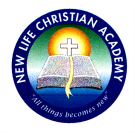 SCIENCE -  Grade 8th -  Teacher Capellán Weekly Lesson Plan (Plan de Lección- Week April 27th to May 1st, 2020)Contents (Contenidos)  -  Chapter 25 – Internal Balance & Chapter 26 - EnergyRead:*  Pg. 452 - 454 /  Section 25D  /  The Excretory System.Objectives  -  Students should be able to:List the major organs of the excretory system and describe their functions.Explain how kidneys  remove waste materials from the blood and how these materials are removed from the body.*  Pg. 457 - 464 /  Section 26A  /  The Respiratory System.Objectives  -  Students should be able to:Describe metabolism, metabolic rate, and basal metabolic rate.Name the structures of the respiratory system and describe their functions.Outline the process of breathing.Answer the Questions:Section Review 25D  - The Excretory System – Pg. 454Section Review 26A – The Respiratory System – Pg. 464YouTube Suggested Videos:  https://www.youtube.com/watch?v=WtrYotjYvtU  /  The Excretory System.https://www.youtube.com/watch?v=dZREDWD_5bA  /  The Urinary System.https://www.youtube.com/watch?v=zAczdDFyglA  /  Human Excretory System.https://www.youtube.com/watch?v=0fVoz4V75_E  /  The Respiratory System.https://www.youtube.com/watch?v=mOKmjYwfDGU  /  Respiratory System.https://www.youtube.com/watch?v=bHZsvBdUC2I  /  The Respiratory System 